Об утверждении регламента реализации администрацией сельского поселения «Койгородок» полномочий администратора доходов бюджета муниципального образования сельского поселения «Койгородок» по взысканию дебиторской задолженности по платежам в бюджет, пеням и штрафам по нимВ соответствии со статьей 160.1 Бюджетного кодекса Российской Федерации, Приказом Министерства финансов Российской Федерации от 18 ноября 2022 г. N 172н "Об утверждении общих требований к регламенту реализации полномочий администратора доходов бюджета по взысканию дебиторской задолженности по платежам в бюджет, пеням и штрафам по ним"администрация сельского поселения «Койгородок» постановляет:1. Утвердить Регламент реализации администрацией сельского поселения «Койгородок» полномочий администратора доходов бюджета муниципального образования сельского поселения «Койгородок» по взысканию дебиторской задолженности по платежам в бюджет, пеням и штрафам по ним согласно приложению.2. Настоящее постановление вступает в силу с даты принятия, распространяется на правоотношения, возникшие с 01 января 2023 года, и подлежит официальному опубликованию на сайте администрации сельского поселения «Койгородок».3. Контроль за исполнением настоящего постановления оставляю за собой.И.о. руководителя администрациисельского поселения «Койгородок»                                              Л.Б. МелехинаУТВЕРЖДЕНпостановлением администрации сельского поселения «Койгородок»                                                                          от 29 сентября 2023 № 02/09(приложение)РЕГЛАМЕНТреализации администрацией сельского поселения «Койгородок» полномочий администратора доходов бюджета муниципального образования сельского поселения «Койгородок» по взысканию дебиторской задолженности по платежам в бюджет, пеням и штрафам по ним1. Общие положения1.1. Настоящий Регламент реализации администрацией сельского поселения «Койгородок» (далее - администратор доходов) полномочий администратора доходов бюджета муниципального образования сельского поселения «Койгородок»  по взысканию дебиторской задолженности по платежам в бюджет, пеням и штрафам по ним (далее - Регламент), устанавливает порядок реализации полномочий администратора доходов бюджета по взысканию дебиторской задолженности по платежам в бюджет, пеням и штрафам по ним, являющимся источником формирования доходов бюджета, за исключением платежей, предусмотренных законодательством о налогах и сборах, законодательством Российской Федерации об обязательном социальном страховании от несчастных случаев на производстве и профессиональных заболеваний.1.2. Понятия и определения, используемые в настоящем Регламенте, понимаются в значении, используемом действующим законодательством Российской Федерации, если иное прямо не оговорено в настоящем Регламенте;1.3. Мероприятия по реализации администратором доходов полномочий, направленных на взыскание дебиторской задолженности по доходам по видам платежей (учетным группам доходов), включают в себя:а) мероприятия по недопущению образования просроченной дебиторской задолженности по доходам, выявлению факторов, влияющих на образование просроченной дебиторской задолженности по доходам;б) мероприятия по урегулированию дебиторской задолженности по доходам в досудебном порядке (со дня истечения срока уплаты соответствующего платежа в бюджет (пеней, штрафов) до начала работы по их принудительному взысканию);в) мероприятия по принудительному взысканию дебиторской задолженности по доходам при принудительном исполнении судебных актов, актов других органов и должностных лиц органами принудительного исполнения в случаях, предусмотренных законодательством (далее принудительное взыскание дебиторской задолженности по доходам);г) мероприятия по наблюдению (в том числе за возможностью взыскания дебиторской задолженности по доходам в случае изменения имущественного положения должника) за платежеспособностью должника в целях обеспечения исполнения дебиторской задолженности по доходам;д) сроки реализации каждого мероприятия по реализации администратором доходов бюджета полномочий, направленных на взыскание дебиторской задолженности по доходам;е) перечень сотрудников администратора доходов, ответственных за работу с дебиторской задолженностью по доходам;ж) порядок обмена информацией.2. Мероприятия по недопущению образования просроченнойдебиторской задолженности по доходам, выявлению факторов,влияющих на образование просроченной дебиторскойзадолженности по доходам2.1. Мероприятия по недопущению образования просроченной дебиторской задолженности по доходам, выявлению факторов, влияющих на образование просроченной дебиторской задолженности по доходам, включают в себя:а) контроль за правильностью исчисления, полнотой и своевременностью осуществления платежей в бюджет, пеням и штрафам по ним;б) проведение инвентаризации расчетов с должниками;в) проведение мониторинга финансового (платежного) состояния должников, в том числе при проведении мероприятий по инвентаризации дебиторской задолженности по доходам.2.2. Ответственные специалисты в рамках контроля за правильностью исчисления, полнотой и своевременностью осуществления платежей в бюджет, пеням и штрафам по ним осуществляют контроль:а) за фактическим зачислением платежей в бюджет в размерах и сроки, установленные федеральными, республиканскими и муниципальными правовыми актами, договорами (муниципальными контрактами, соглашениями);б) за погашением (квитированием) начислений (за исключением административных штрафов) соответствующими платежами в Государственной информационной системе о государственных и муниципальных платежках, предусмотренной статьей 21.3 Федерального закона от 27.07.2010 N 210-ФЗ "Об организации предоставления государственных и муниципальных услуг" (далее - ГИС ГМП), за исключением платежей, информация, необходимая для уплаты которых, включая подлежащую уплате сумму, не размещается в ГИС ГМП, перечень которых утвержден приказом Министерства финансов Российской Федерации от 25.12.2019 N 250Н "О перечне платежей, являющихся источниками формирования доходов бюджетов бюджетной системы Российской Федерации, информация, необходимая для уплаты которых, включая подлежащую уплате сумму, не размещается в Государственной информационной системе о государственных и муниципальных платежах";в) за своевременным начислением неустойки (штрафов, пени) и их предъявлением;г) за исполнением графика платежей в связи с предоставлением отсрочки или рассрочки уплаты платежей и погашением дебиторской задолженности по доходам, образовавшейся в связи с неисполнением графика уплаты платежей, а также за начислением процентов за предоставленную отсрочку или рассрочку и пени (штрафы) за просрочку уплаты платежей в порядке и случаях, предусмотренных федеральными, республиканскими и муниципальными правовыми актами, договорами (муниципальными контрактами, соглашениями);д) за своевременным составлением первичных учетных документов, обосновывающих возникновение дебиторской задолженности или оформляющих операции по ее увеличению (уменьшению).2.3. Ответственные специалисты ежеквартально осуществляют инвентаризацию расчетов с должниками путем:а) осуществления ревизии действующих договоров (муниципальных контрактов, соглашений) и других сделок, а также иных оснований, из которых возникло обязательство, на наличие просроченной задолженности по ним:б) проверку полноты совершения необходимых действий, направленных на взыскание задолженности;2.4. Ответственные специалисты ежеквартально проводят мониторинг финансового (платежного) состояния должников на предмет наличия сведений о взыскании с должника средств в рамках исполнительного производства, наличия сведений о возбуждении в отношении должника дела о банкротстве.3. Мероприятия по урегулированию дебиторской задолженностипо доходам в досудебном порядке (со дня истечения срокауплаты соответствующего платежа в бюджет (пеней, штрафов)до начала работы по их принудительному взысканию)3.1. Мероприятия по урегулированию дебиторской задолженности по доходам в досудебном порядке (со дня истечения срока уплаты соответствующего платежа в бюджет (пеней, штрафов) до начала работы по их принудительному взысканию) включают в себя:а) направление требования должнику о погашении задолженности;б) направление претензии должнику о погашении задолженности в досудебном порядке;в) рассмотрение вопроса о возможности расторжения договора (муниципального контракта, соглашения), предоставления отсрочки (рассрочки) платежа, реконструкции дебиторской задолженности по доходам в порядке и случаях, предусмотренных действующим законодательством.3.2. В случаях, когда денежное обязательство не предусматривает срок его исполнения и не содержит условия, позволяющего определить этот срок, а равно в случаях, когда срок исполнения обязательства определен моментом востребования, ответственные специалисты обязаны не позднее 10 (десяти) рабочих дней с момента, когда стало известно о возникновении задолженности, формируют требование должнику о погашении образовавшейся задолженности.3.3. В случае, когда процессуальным законодательством, договором (муниципальным контрактом, соглашением) предусмотрен претензионный порядок урегулирования спора, ответственные специалисты при установлении фактов их нарушения, не позднее 10 (десяти) рабочих дней формируют претензию в порядке, предусмотренном договором (муниципальным контрактом, соглашением) или действующим законодательством.3.3.1. При наличии оснований для расторжения договора (муниципального контракта, соглашения) готовится соответствующее уведомление о расторжении договора (муниципального контракта, соглашения).3.3.2. Претензия (требование) должны содержать:а) наименование должника, адрес;б) описание допущенного должником нарушения обязательств;в) указание на меры ответственности за нарушение договорных обязательств в соответствии с договором (муниципальным контрактом, соглашением) и законом;г) расчет суммы задолженности, основного долга и пеней, неустойки, штрафа, предусмотренных договором (муниципальным контрактом, оглашением) и (или) федеральными, республиканскими и муниципальными правовыми актами;д) ссылки на положения договора (муниципального контракта, соглашения), Гражданского кодекса РФ, другие нормативные акты, которые нарушены должником;е) срок для добровольного перечисления просроченной задолженности (не менее 30 (тридцати) календарных дней со дня направления претензии, если иной срок не установлен договором (муниципальным контрактом, соглашением) или действующим законодательством);ж) предложения о расторжении договора (муниципального контракта, соглашения) (в случае необходимости);и) дату, номер, подпись.3.3.3. Претензия (требование) должны быть составлены в письменной форме в 2 экземплярах: один хранится у администратора доходов, второй направляется должнику заказным почтовым отправлением с уведомлением о вручении или нарочно.3.3.4. В течение 5 (пяти) рабочих дней ответственные специалисты организуют подписание руководителем и последующую отправку претензии (требования) должнику.3.3.5. В случае неисполнения должником требований администратора доходов по денежным обязательствам в размере, достаточном для возбуждения производства по делу о банкротстве в соответствии с Федеральным законом от 26.10.2002 N 127-ФЗ "О несостоятельности (банкротстве)", ответственные специалисты в течение 30 (тридцати) календарных дней с даты получения информации о наличии задолженности по денежным обязательствам принимает решение о направлении в арбитражный суд заявления о признании должника банкротом.4. Мероприятия по принудительному взысканиюдебиторской задолженности4.1. Основанием для обращения в суд за защитой нарушенных либо оспариваемых прав, свобод или законных интересов является не исполнение должником требований, изложенных в претензии, требовании.В случаях, когда досудебный порядок урегулирования спора не является обязательным в силу действующего законодательством, основанием для обращения в суд является нарушение предусмотренных законодательством обязательств.4.2. Ответственные специалисты обязаны отслеживать сроки исполнения обязательств, требований (претензий) и при установлении фактов их нарушения в течение 10 (десяти) рабочих дней обязаны составить обращение в суд в соответствии с требованиями действующего законодательства.4.3. Ответственные специалисты принимают участие в рассмотрении дел по направленным обращениям в суд с учетом порядка, установленного действующим законодательством.4.4. Ответственные специалисты направляют исполнительный документ в порядке, установленном Федеральным законом от 02.10.2007 N 229-ФЗ "Об исполнительном производстве" в срок не позднее 10 (десяти) рабочих дней с момента получения исполнительного документа (а случае предъявления исполнительного документа в банк или иную кредитную организацию - не позднее 10 (десяти) рабочих дней с момента предоставления налоговым органом сведений о наименовании банков и иных кредитных организаций с указанием расчетных счетов должника).5. Мероприятия по наблюдению (в том числе за возможностьювзыскания дебиторской задолженности по доходам в случаеизменения имущественного положения должника)за платежеспособностью должника5.1. На стадии принудительного исполнения судебных актов о взыскании просроченной дебиторской задолженности ответственные исполнители осуществляют, при необходимости, взаимодействие со службой судебных приставов, включающее в себя:а) запрос информации о мероприятиях, проводимых приставом - исполнителем, о сумме непогашенной задолженности, о наличии данных об объявлении в розыск должника, его имуществе, об изменении состояния счетов должника, его имуществе и т.д.;б) проводит мониторинг эффективности взыскания просроченной дебиторской задолженности в рамках исполнительного производства.Обмен информацией (первичными учетными документами) между ответственными специалистами происходит в постоянном режиме в процессе осуществления ими своих должностных обязанностей. «Койгорт» сикт овмöдчöминлöнадминистрация «Койгорт» сикт овмöдчöминлöнадминистрация «Койгорт» сикт овмöдчöминлöнадминистрация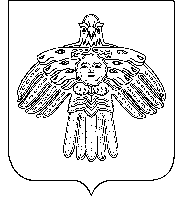 Администрациясельского поселения«Койгородок»Администрациясельского поселения«Койгородок»ПОСТАНОВЛЕНИЕШУÖМот29 сентября 2023 г.                                                        №                                                         № 02/09	с. Койгородок	с. Койгородок	с. Койгородок